Заколдованный аквариумПримечание. Можно не использовать входной и выходной файл, а воспользоваться стандартным вводом/выводом.УсловиеПо мотивам романа А. и Б. Стругацких “Понедельник начинается в субботу”.Очередной понедельник выдался в НИИЧАВО (Научно-Исследовательский Институт ЧАродейства и ВОлшебства) на удивление беспокойным. Началось все с проблем в отделе исследования живой, мёртвой и водопроводной воды, куда на прошлой неделе завезли новый аквариум. Туда и вошел Привалов в самый интересный момент беседы между Амвросием Амбруазовичем Выбегалло и заведующим отделом смысла жизни Кристобалем Хозевичем Хунтой. Сейчас Кристобаль Хозевич в красках описывал, какие могут возникнуть повреждения всей новейшей системы безопасности, недавно установленной в институте, от всего того количества воды, которым сейчас затапливался его отдел. — Подождите, остановил его речь Выбегалло, вот закончим проверку и выключим воду. — Да какая же это проверка, это же чистой воды саботаж! — возмущался Хунта, вот сейчас заделаю все дырки в вашем аквариуме, и тогда будем разговаривать. — Нет, это категорически невозможно! — Возражал Выбегалло, — как вы себе это представляете? Мы проводим важнейший эксперимент! — Может быть, объясните, что здесь все-таки происходит? - вмешался в разговор Привалов — Позвольте, я объясню, начал было Выбегалло, но Кристобаль Хозевич не дал ему закончить, и, сделав руками несколько пассов, произнес, — вот теперь порядок, ничего не вливается и не выливается, можете объяснять. — Ну, раз вы все-таки запечатали отверстия, то спешки особой нет, — продолжил Амвросий Амбруазович, — на прошлой неделе мне, доставили новый большой аквариум, необычной конструкции, а если быть точным, с несколькими прямоугольными отверстиями на лицевой стороне, вот посмотрите.Привалов, наконец, осмотрел новый аквариум. Он представлял собой прямоугольный параллелепипед размерами W × H × L метров без верхней крышки, на лицевой стороне которого было вырезано N квадратных отверстий c длиной стороны ai метров. Сверху над аквариумом висела большая труба, через которую в него поступало M кубических метров воды в секунду. — Так вот, — продолжил Выбегалло, — до появления здесь Кристобаля Хозевича мы проводили эксперимент, целью которого было определить уровень воды в этом аквариуме при заданной конфигурации отверстий. — А более сухого способа вы не нашли, — вставил свою реплику ХунтаПривалов, как программист, прекрасно понимал, что для таких экспериментов вовсе не обязательно затапливать пол-института. Нужно лишь определить скорость вытекания воды из отверстий и описать весь эксперимент очень простой компьютерной моделью. Свои соображения он и изложил собравшимся. — Замечательная идея, молодой человек, — произнес Выбегалло, — это ж сколько средств то можно сэкономить, да и воду тратить не придется.Через несколько минут он передал Привалову формулу расчета потока воды из отверстий в аквариуме. Поскольку аквариум до эксперимента был специально заколдован, формула была оказалась простой: через отверстие площадью b квадратных метров в одну секунду будет вытекать V × b кубических метров воды.В начале эксперимента аквариум пуст. Через некоторое время после того, как из трубы начнёт поступать вода, уровень в воды в аквариуме стабилизируется (либо аквариум переполнится). Теперь осталось только написать программу, определяющую высоту стабильного уровня воды.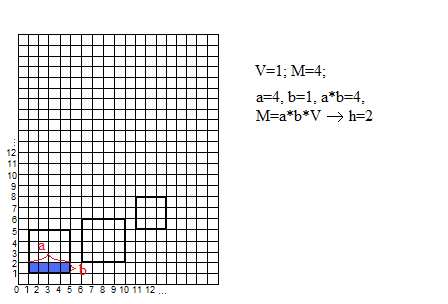 Формат входного файлаВходной файл содержит числа V M N — соответственно скорость вытекания воды (в м/с), поток втекающей воды (м3/c) и количество отверстий в лицевой стороне аквариума. Далее следует N троек чисел xi yi ai — координаты нижнего левого угла и длина стороны. отверстия номер i. Отверстия не пересекаются и не соприкасаются друг с другом.Формат выходного файлаВыходной файл должен содержать единственно число — высоту уровня воды в аквариуме с точностью до четырех знаков после запятой, либо −1, если аквариум переполнится.Ограничения0 < V, M ≤ 1000, 0 ≤ N ≤ 100, 0 ≤ xi, yi, ai ≤ 106.Примеры тестовАвтор:И. ОлейниковОграничение времени:2 секВходной файл:input.txtОграничение памяти:256 МбВыходной файл:output.txt№Входной файл (input.txt)Выходной файл (output.txt)11 4 31.0 1.0 4.06.0 2.0 4.011 5.0 3.02.0